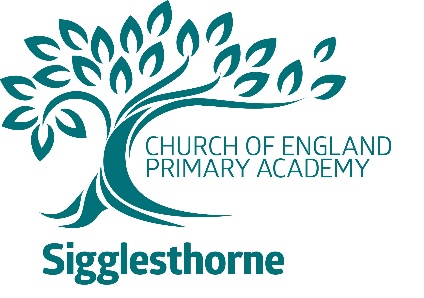 LOCAL GOVERNING BODY MEMBERSNameCategoryAppointed byTerm of Office EndsArea of ResponsibilityBusinessInterestMrs Jayne DrennanClerk Ebor Academy TrustN/AClerk to the Governing BodyNoneDr David StorkChairCo-opted26/02/2021Chair SENDMonitoring CommitteeHeadteacher appraisalTrust Board Member and Governor responsibility at another schoolMrs Jacqui GrantHead of SchoolEx-officioNoneMrs Beverley TomlinsonFoundation GovernorDiocese19/03/2021Curriculum Monitoring CommitteeNoneRev Andy SimpsonFoundation GovernorEx-officioHeadteacher AppraisalFoundation Governor responsibility at another schoolMrs Elizabeth KempParent GovernorParents31/08/2020Vice ChairHealth and SafetyMonitoring CommitteeYesMr Christopher WhiteheadParent GovernorParents04/04/2021SafeguardingNoneMrs Jane ConlonStaff GovernorStaff13/11/2020Yes